6 декабря 2019г. заместитель директора  по идеологической работе КУП «ЖРЭС Сморгнского района»  Николайчик Е.В. и  секретарь ПО ОО «БРСМ»  Царик О.И. приняли участие в торжественном открытии акции «Наши дети» в подшефном  ГУО Ясли – сад № 8 г. Сморгонь и вручили  подарки.  Музыкальное развлечение «Здравствуй, гостья зима!» понравилось и взрослым и детям.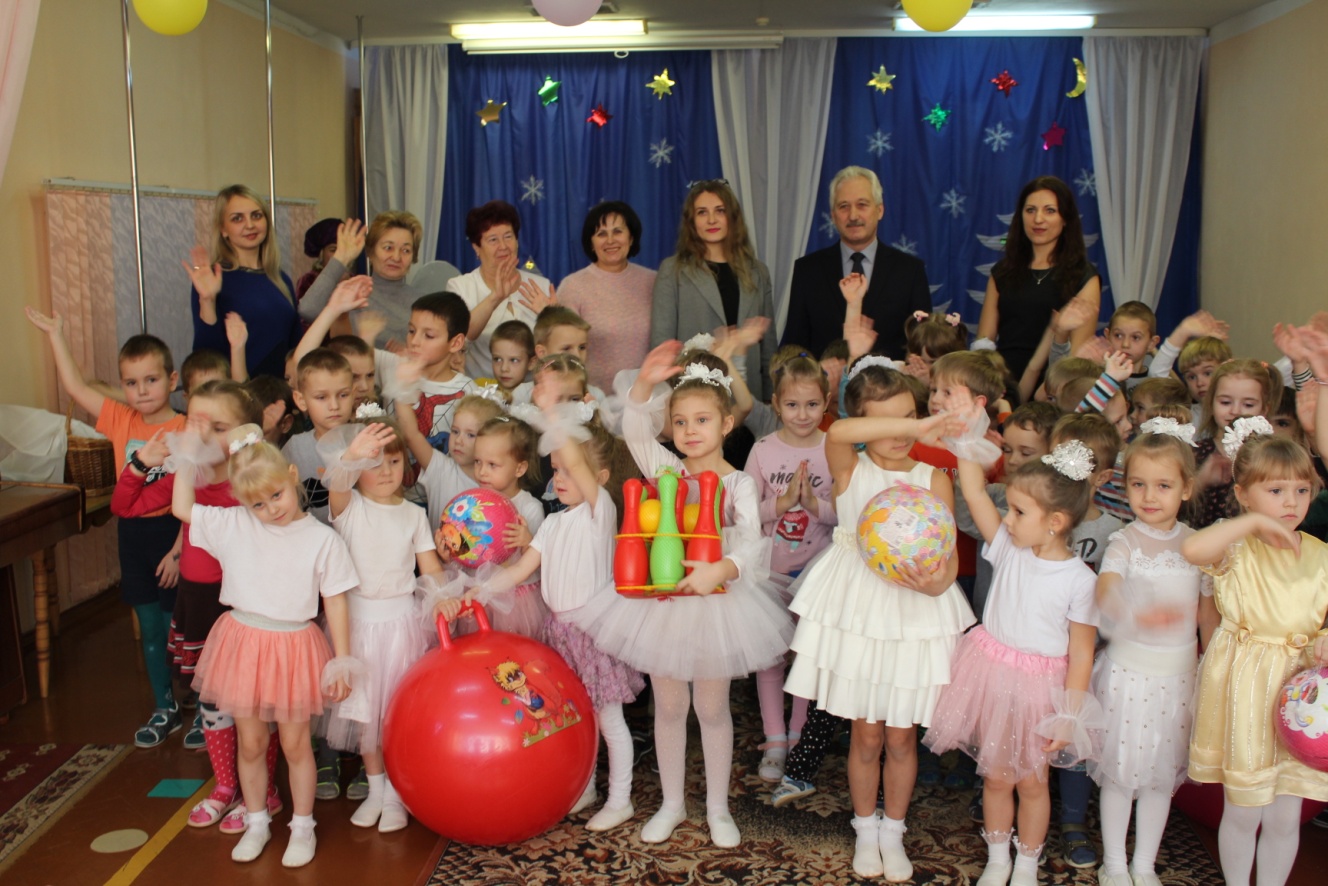 